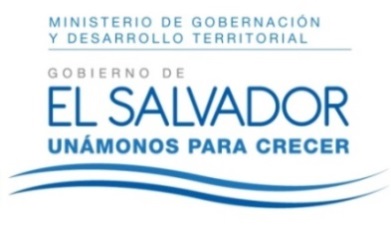 MINISTERIO DE GOBERNACIÓN Y DESARROLLO TERRITORIALREPÚBLICA DE EL SALVADOR, AMÉRICA CENTRALRESOLUCIÓN NÚMERO CIENTO VEINTIDÓS. En la Unidad de Acceso a la Información Pública del Ministerio de Gobernación y Desarrollo Territorial: San Salvador, a las diez horas del día nueve de julio de dos mil dieciocho. CONSIDERANDO: I. Téngase por recibida la solicitud de información presentada por medio del Sistema de Gestión de Solicitudes en fecha dos de julio del presente año, a nombre de ----------------------------------------------, registrada por esta Unidad bajo el correlativo MIGOBDT-2018-0120, en la que esencial y textualmente requiere: “Los estatutos de la Asociación de Federaciones Deportivas de El Salvador, que puede abreviares ASOFEDESA”. II) Que la referida solicitud cumple con todos los requisitos establecidos en el Art. 66 de la Ley de Acceso a la Información Pública (LAIP), a su vez dicha información no se encuentra entre las excepciones enumeradas en los artículos 19 y 24 de la Ley y 19 de su Reglamento. III) Que en razón de lo anterior, conforme al Art. 70 de la LAIP, se trasladó la solicitud al Registro de Asociaciones y Fundaciones Sin Fines de Lucro, por medio del memorando MEM-UAIP-123-2018 de fecha tres de julio de dos mil dieciocho; por lo que el día seis de julio del corriente año se recibió respuesta de dicho Registro, indicándonos: “Sobre el particular le informo que se han revisado los archivos de esta Unidad no habiendo encontrado ninguna entidad con el referido nombre, inscrita o en trámite de obtención de su personalidad jurídica.” POR TANTO, conforme a los Arts. 86 Inciso 3° de la Constitución y 2, 7, 9, 50, 62 y 72 de la Ley de Acceso a la Información Pública, esta Unidad de Acceso a la Información Pública, RESUELVE: 1°) Conceder el acceso a la información solicitada. 2°) Remítase la presente por el medio señalado para tal efecto. NOTIFÍQUESE.LICDA. JENNI VANESSA QUINTANILLA GARCÍAOFICIAL DE INFORMACIÓN AD-HONOREM